Структурное подразделение«Детский сад комбинированного вида «Ягодка»муниципального бюджетного дошкольного образовательного учреждения«Детский сад «Планета детства» комбинированного вида»Материалы к конкурсу "Современный детский сад: поиск новых решений"«Каждый ребенок – это особый мир, и познать его может только тот, кто умеет вместе с малышом разделить его огорчения и тревоги, его радости и успехи. Не снизойти до ребенка, а подняться до уровня его понимания»Актуальность дошкольного образования в России имеет, и всегда будет иметь популярность для  современного общества, всегда важна модернизация, которая обеспечивала бы всестороннее полноценное воспитание и развитие детей дошкольного возраста. Детский сад комбинированного вида «Ягодка» функционирует с 1985 года,  находится по адресу: Республика Мордовия, п.Чамзинка, ул. Горячкина,  д. 7 «А»,  тел. 8 (83447)2-19-69.На сегодняшний день наш детский сад посещает 121 воспитанник с 2 лет до 7 лет, работают 5 возрастных групп.Воспитательно-образовательная деятельность ведется в соответствии с   комплексной образовательной программой: «Детство» (Т.И. Бабаева), кроме этого в феврале 2019г ДОУ, единственный детский сад в районе, получил лицензию министерства образования Республики Мордовия №4053 от 12 февраля 2019 г.  на право ведения дополнительных образовательных услуг на платной основе и мы ведем следующие кружки:1. Обучение чтению по дополнительной развивающей программе «Букваренок»-30 чел,2. Обучение иностранному языку (английский язык) «Hello»-36 чел.3.Занятия с учителем-логопедом по дополнительной программе (индивидуальные)- 9 чел.4. Изостудия - 15 челБлагодаря платным кружкам, мы смогли приобрести необходимые вещи для детского сада (канцтовары, мебель, методические пособия для воспитателей), и считаем это педагогической находкой.В 2019 году в ДОУ начала функционировать группа кратковременного пребывания «Теремок», с 1 года до 2 лет, с целью адаптации детей к условиям детского сада.  На базе детского сада с октября 2018 года работал Центр игровой поддержки «Теремок» для детей раннего возраста (для детей, которые в очереди в ДОУ), который  далее был переименован в группу кратковременного пребывания. В этой группе ответственный воспитатель работает по современной образовательной  программе  «Теремок»  (Волосовец Т.В., Лыковой И.А.)  На данный момент составлено и утверждено Положение о ГКП , план работы на учебный год, расписание занятий, договор между родителями и ДОУ. Занятия планируются 1,3 неделя- вторник: занятия с музыкальным руководителем, учителем-логопедом; 2,4 неделя – занятия с воспитателем. Занятия планируется проводить в помещении музыкального зала, кабинете учителя –логопеда в первой половине дня после основных занятий с родителями и детьми. Посещение группы кратковременного пребывания  «Теремок» - бесплатно. Адаптация, благодаря этой группе, происходит намного быстрее для детей и их родителей. Мы считаем, что это очередная положительная педагогическая находка для детского сада.Педагоги предлагают друг другу методическую помощь и ресурсную поддержку  в условиях перехода на ФГОС ДО; создают условия для самообразования педагогических работников расширения их кругозора, роста профессионального мастерства с учетом ФГОС: участвуем в разных конкурсах Всероссийского, республиканского, муниципального значения, в результате за последние три года педагоги имеют много наград личного характера за подготовку победителей и призеров, проводим ежемесячно семинары для самообразования, все педагоги регулярно слушают вебинары, онлайн конференции. Педагоги продолжают работу по воспитанию у детей интереса к занятиям физическими упражнениями, подвижными и спортивными играми. Развивают  и закрепляют привычки здорового образа жизни. Повышают роль семьи в совместной работе с педагогами в данном направлении. Педагоги продолжают развитие творческих способностей детей через игру и изо деятельность (лепка, аппликация). Внедряют  в практику работы в ДОУ новые методы и приемы работы по познавательно- речевому развитию детей, чтобы обратить внимание на формирование звуковой культуры речи.В ДОУ созданы  условия направленные на повышение творческой активности педагогов, развитию их профессионального мастерства. В 2017 году,  мы создали  родительский клуб «Моя семья-мое счастье», я считаю это еще одна педагогическая находка для нашего сада, был составлен план совместной работы с родителями и было проведено много мероприятий (фотоколлаж «Мамы лучше нет на свете», конкурс поделок из подручных материалов «Профессиональный букет к 8 марта», выставка рисунков ко Дню космонавтики, скворечники создали папы и повесили на деревьях в рамках родительского клуба, создали игрушки из подручного материала для уличных площадок), был назначен ответственный воспитатель. Родительский клуб плодотворно работает по сегодняшний день.В 2018 году был подписан договор с государственным бюджетным учреждением дополнительного профессионального образования «Мордовский республиканский институт образования» об организации деятельности региональной экспериментальной площадки по апробации инновационной педагогической методики «Ранняя профориентация: технология и методика работы с детьми дошкольного возраста», с тех пор назначенные по приказу воспитатели создали план работы по профориентационной работе,  ведут долгосрочные проекты «Куйгорож» в старшей и подготовительной группах по темам «Профессии: повар, строитель, программист, парикмахер и др.», в старшей и подготовительных группах. Родители приобрели рабочие тетради и воспитатели с детьми занимаются во второй половине дня, это четвертая методическая находка.Заведующая (Хохлач) Павлова Л.Н приняла очное участие во Всероссийском семинаре по обсуждению типовых документов для ДОУ г.Москва в 2017 году, прошла курсы повышения квалификации онлайн  на базе «Академия повышения квалификации  и профессиональной  переподготовки работников образования» октябрь, г.Москва, в результате детский сад в январе 2018года вступил в «Ассоциацию лучших дошкольных организаций и педагогов» г. Москва и педагоги получили бесценный опыт участия во Всероссийском многоэтапном конкурсе «Маленький гений -2018», Председателем конкурсной комиссии была И.А.Лыкова - автор программ и методических разработок по ИЗО деятельности для детей дошкольного возраста, по которым работает наш детский сад, после этого конкурса мы приобрели методический комплект «Умные пальчики» для работы по лепке и аппликации.  «Золотую звезду» и Диплом победителя получила Милкина Ирина за получение призовых мест по 9 этапам из 12. Благодарность получила воспитатель Кузнецова Н.Н. за сотрудничество и подготовку призера Милкиной Ирины. Благодарность получили воспитатели  Горячкина И.Г., Маркина Е.А., Панина Л.Н. за сотрудничество.  Все наши методические находки актуальны, и педагоги нашего детского сада будут продолжать находить новые методы и приемы для воспитания подрастающего поколения.Всю подробную информацию о работе детского сада можно найти на официальном сайте https://yagodkacham.schoolrm.ru/ и в группе ВКОНТАКТЕ https://vk.com/public183653623.Старший воспитатель структурного подразделения «Детский сад комбинированного вида «Ягодка» МБДОУ «Детский сад «Планета детства»  комбинированного вида»                                                           Л.Н. Хохлач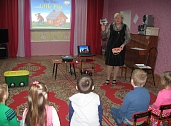 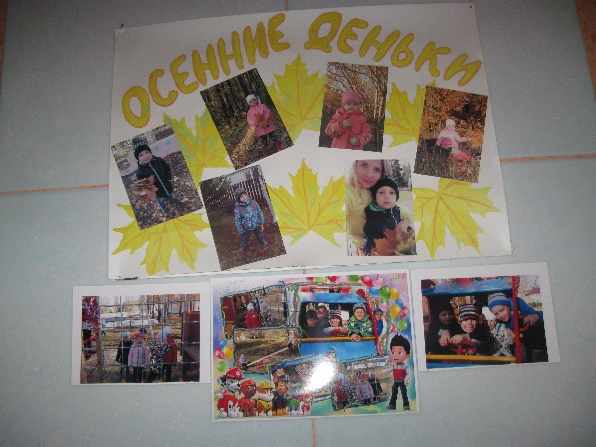 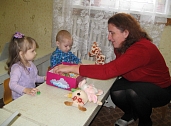 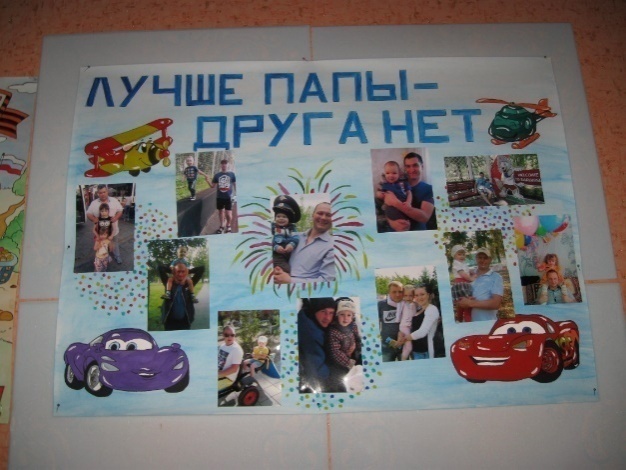 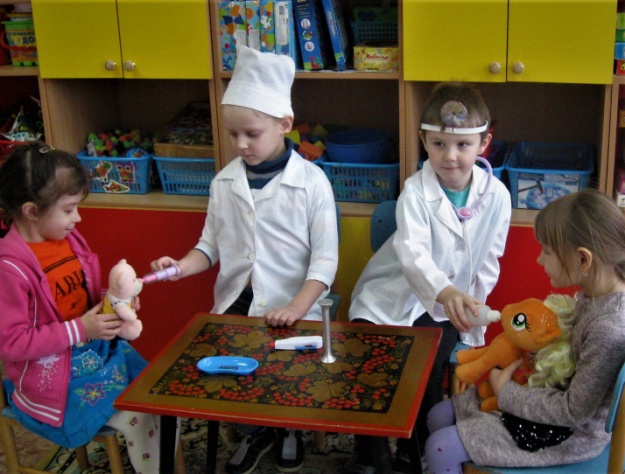 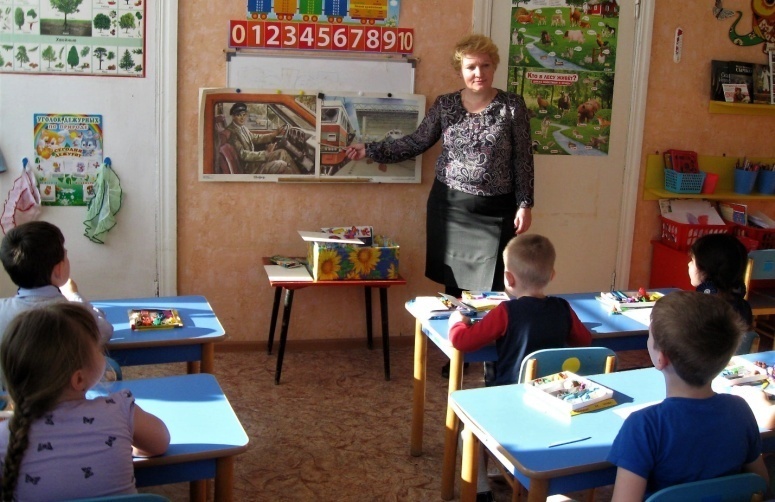 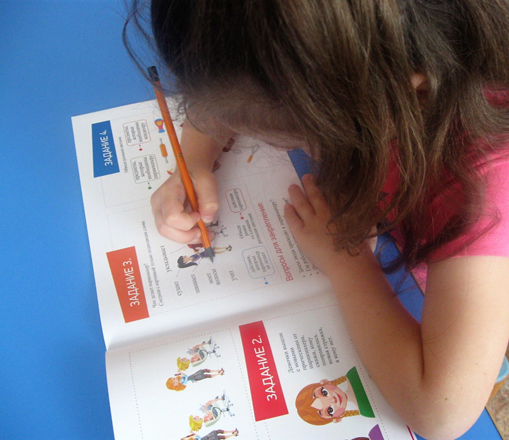 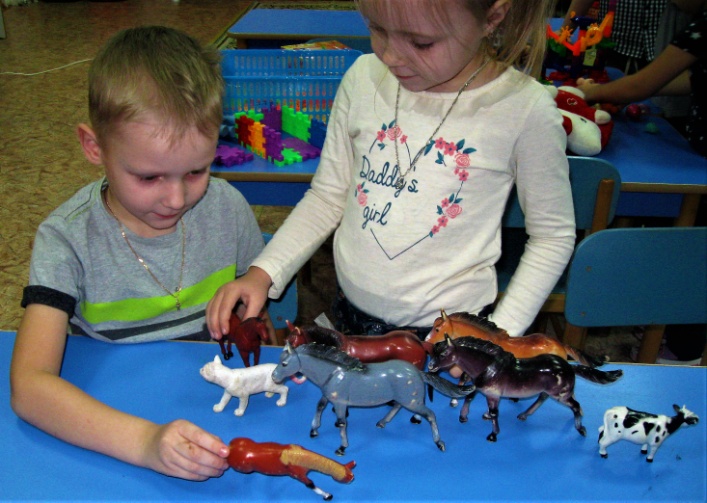 